Краевое государственное общеобразовательное бюджетное учреждение «Первомайская специальная (коррекционная) общеобразовательная школа-интернат»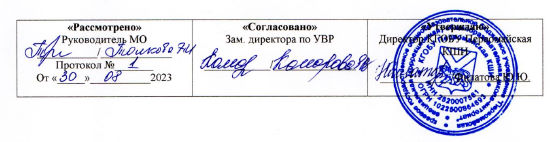             РАБОЧАЯ ПРОГРАММА           по учебному предмету            «Профильный труд» («Швейное дело»)       8 классСрок реализации:2023-2024 уч.годСоставила: Толкова Э.И.С.Первомайское2023 г. СОДЕРЖАНИЕI.     ПОЯСНИТЕЛЬНАЯ ЗАПИСКА..................................................................3II. СОДЕРЖАНИЕ ОБУЧЕНИЯ.....................................................................10III. ТЕМАТИЧЕСКОЕ ПЛАНИРОВАНИЕ....................................................12I.	ПОЯСНИТЕЛЬНАЯ ЗАПИСКАРабочая программа по учебному предмету «Профильный труд» («Швейное дело») составлена на основе Федеральной адаптированной основной общеобразовательной программы обучающихся с умственной отсталостью (интеллектуальными нарушениями) (далее ФАООП УО вариант 1), утвержденной приказом Министерства просвещения России от 24.11.2022г. № 1026 (https://clck.ru/33NMkR).ФАООП УО вариант 1 адресована обучающимся с легкой умственной отсталостью (интеллектуальными нарушениями) с учетом реализации их особых	образовательных	потребностей,	а	также	индивидуальных особенностей и возможностей.Учебный предмет «Профильный труд» относится к предметной области «Технология» и является обязательной частью учебного плана. Рабочая программа по учебному предмету «Профильный труд» в 8 классе в соответствии с учебным планом рассчитана на 34 учебные недели и составляет 135 часов в год (4 часа в неделю).Федеральная	адаптированная	основная	общеобразовательная программа определяет цель и задачи учебного предмета «Профильный труд».Цель обучения – повышение уровня познавательной активности учащихся и развитие их способностей к осознанной регулярной трудовой деятельности, формирование у учащихся необходимого объема профессиональных знаний и общетрудовых умений.Задачи обучения:− развитие социально ценных качеств личности (потребности в труде, трудолюбия, уважения к людям труда, общественной активности);− обучение	обязательному	общественно	полезному, производительному труду; подготовка обучающихся к выполнению необходимых и доступных видов труда дома, в семье и по месту жительства;− расширение	знаний	о	материальной	культуре	как	продукте творческой предметно-преобразующей деятельности человека;− расширение культурного кругозора, обогащение знаний о культурно-исторических традициях в мире вещей;− расширение знаний о материалах и их свойствах, технологиях использования;− ознакомление с ролью человека-труженика и его местом на современном производстве;− ознакомление с массовыми рабочими профессиями, формирование устойчивых интересов к определенным видам труда, побуждение к сознательному выбору профессии и получение первоначальной профильной трудовой подготовки;− ознакомление с условиями и содержанием обучения по различным профилям и испытание своих сил в процессе практических работ по одному из выбранных профилей в условиях школьных учебно-производственных мастерских в соответствии с физическими возможностями и состоянием здоровья обучающихся;− формирование	трудовых	навыков	и	умений,	технических, технологических, конструкторских и первоначальных экономических знаний,	необходимых	для       участия       в       общественно-полезном, производительном труде;− совершенствование практических умений и навыков использования различных материалов в предметно-преобразующей деятельности;− коррекция и развитие познавательных психических процессов (восприятия, памяти, воображения, мышления, речи);− коррекция и развитие умственной деятельности (анализ, синтез, сравнение, классификация, обобщение);− коррекция и развитие сенсомоторных процессов в процессе формирования практических умений;− развитие	регулятивной	функции	деятельности	(включающей целеполагание, планирование, контроль и оценку действий и результатов деятельности в соответствии с поставленной целью);− формирование информационной грамотности, умения работать с различными источниками информации.Рабочая программа по учебному предмету «Профильный труд» «Швейное дело» в 8 классе определяет следующие задачи:− отработка навыков проведения	влажно-тепловой обработки хлопчатобумажных, льняных, шерстяных, шелковых тканей;− отработка навыков работы на электрической швейной машине;− закрепление	умений	производить	простейшую	наладку электрической швейной машины;− отработка умений выполнять соединительные и краевые машинные швы;− отработка навыков	обработки срезов ткани косыми, долевыми, поперечными, подкройными обтачками;− формирование умений построения чертежа халата, блузки;− отработка технологической последовательности обработки швейных изделий.Планируемые результаты освоения содержания рабочей программыпо учебному предмету «Профильный труд» («Швейное дело») в 8 классеЛичностные результаты:− сформированность	адекватных представлений о собственных возможностях, о насущно необходимом жизнеобеспечении;− овладение	трудовыми навыками, используемыми в повседневной жизни;− владение	навыками	коммуникации	и	принятыми	нормами социального взаимодействия, использование доступных информационных технологий для коммуникации;− воспитание эстетических потребностей, ценностей и чувств;− способность	к	осмыслению	картины	мира,	ее	временно-пространственной организации.Уровни достижения предметных результатовпо учебному предмету «Профильный труд» («Швейное дело») на конец 8 классаМинимальный уровень:Обучающиеся должны:− знать правила техники безопасности;− иметь	представления	об	основных	свойствах	используемых материалов;− уметь отобрать (с помощью учителя) материалы и инструменты, необходимые для работы;− иметь представления о принципах действия, общем устройстве машины и ее основных частей;− владеть базовыми умениями, лежащими	в основе наиболее распространенных производственных технологических процессов (шитье);− читать (с помощью учителя) технологическую карту, используемую в процессе изготовления изделия;− участвовать(под руководством учителя) в совместной работе в группе − соблюдать в процессе выполнения трудовых заданий порядок иаккуратность.Достаточный уровень:− знать правила техники безопасности и соблюдать их; − экономно расходовать материалы;− планировать предстоящую практическую работу;− знать оптимальные и доступные технологические приемы ручной и машинной обработки швейных материалов в зависимости от свойств материалов и поставленных целей;− осуществлять текущий самоконтроль выполняемых практических действий и корректировку хода практической работы;− соблюдать правила подготовки швейной машины к работе;− знать основные механизмы швейных машин с электроприводом, настраивать швейную машинку;− знать приемы выполнения ручных и машинных работ;− уметь	определять	хлопчатобумажные,	льняные,	шерстяные, шелковые ткани, знать их свойства;− понимать общественную значимость своего труда, своих достижений в области трудовой деятельности.Оценка	предметных	результатов	осуществляется	по	итогам индивидуального и фронтального опроса обучающихся, выполнения самостоятельных работ (по темам уроков), контрольных работ (входных, текущих, промежуточных и итоговых) и тестовых заданий.	При оценке предметных      результатов      учитывается      уровень	самостоятельности обучающегося и особенности его развития.Система оценки достижения обучающимисяс умственной отсталостью планируемых результатов освоения образовательной программы по учебному предмету «Профильный труд» («Швейное дело») в 8 классеОценка личностных результатов предполагает, прежде всего, оценку продвижения обучающегося в овладении социальными (жизненными) компетенциями, может быть представлена в условных единицах:− 0 баллов - нет фиксируемой динамики; − 1 балл - минимальная динамика;− 2 балла - удовлетворительная динамика; − 3 балла - значительная динамика.Критерии оценки предметных результатовУстный ответОценка «5» ставится, если обучающийся:− полностью излагает изученный материал в объеме программы по швейному делу;− умеет использовать таблицы, схемы;− понимает и объясняет терминологию предмета; − самостоятельно выстраивает ответОценка «4» ставится, если обучающийся:− воспроизводит учебный материал, но допускает 1-2 неточности в фактическом вопросе:− не может самостоятельно привести пример; − отвечает на наводящие вопрос.Оценка «3» ставится, если обучающийся:− обнаруживает знания и понимание учебного материала по данному вопросу, но эти знания излагает не полностью;− демонстрирует несвязную монологическая речь;− воспроизводит изученный материал по наводящим вопросам учителя. Оценка «2» не ставится.Критерии оценки предметных результатов. Практическая работа. Оценка «5» ставится, если обучающийся:− умеет ориентироваться в технологической карте, последовательно и аккуратно выполняет операции на швейной машине;− умеет	рассказать	о	последовательности	выполнения	данного практического задания;− умеет сравнивать свою работу с образцом-эталоном; − соблюдает правила техники безопасностиОценка «4» ставится, если обучающийся:− последовательно	выполняет	практическую	работу,	соблюдает правила техники безопасности, но допускает 1-2 неточности:− неаккуратно выполняет машинную строчку;− незначительно нарушает пооперационную последовательность. Оценка «3» ставится, если обучающийся:− последовательно выполняет практическую работу, но допускает 3-4 ошибки при выполнении, неточности при обработке:− грубо нарушает пооперационную последовательность; − нарушает правила техники безопасности;− не умеет пользоваться технологической картой.Оценка «2» не ставится.II.	СОДЕРЖАНИЕ ОБУЧЕНИЯОбучение профильному труду в 8 классе носит практическую направленность и тесно связано с другими учебными предметами, жизнью, готовит обучающихся к овладению профессионально-трудовыми знаниями и	навыками.	Распределение	учебного	материала	осуществляется концентрически, что позволяет обеспечить постепенный переход от исключительно практического изучения профильного труда к практико-теоретическому изучению, с обязательным учётом значимости усваиваемых знаний и умений формирования жизненных компетенций.Программа по профильному труду включает теоретические и практические занятия. При составлении программы учтены принципы повторяемости пройденного материала и постепенного ввода нового.На уроках труда обучающиеся рассматривают образцы изделий, различные наглядные пособия, наблюдают за действием учителя при показе им трудовых приемов, за технологическим процессом во время просмотра учебных видео. Наблюдения особым образом организованы, продуман подбор объекта для наблюдений, четко поставлены задачи, даны объяснения, как наблюдать и регистрировать результаты.Также на уроках профильного труда обучающиеся выполняют установочные	и	тренировочные	упражнения,	а	также	учебно-производственные и рабочие упражнения, которые даются       в виде определенных        заданий.	Учебно-производственные        упражнения представляют собой совокупность взаимосвязанных трудовых операций, при завершении которых получается конечный результат в виде изделия, имеющего общественно полезное значение. Эти упражнения, называемые обычно практическими работами, обязательно включают элементы нового (новая конструкция изделия, новая технология, новые материалы и т. д.).Преподавание профильного труда базируется на знаниях, получаемых обучающимися на уроках математики, естествознания, истории и другихпредметов. Данная программа предусматривает обязательное обсуждениехарактеристик изделия, продумывание плана предстоящей работы, оценку сделанного. Большое внимание уделяется технике безопасности.Содержание разделовТЕМАТИЧЕСКОЕ ПЛАНИРОВАНИЕ№Название темыКол-во часовКонтрольные работы, тестыВышивка гладью201Шелковые ткани2Виды кокеток и способы их обработки.10Пошив халата, раскроенного на основевыкройки ночной сорочки без плечевого шва321Отделка легкой одежды201Обработка и втачивание втачного рукава на образце10  Обработка воротника на стойке на образце4Особенности обработки изделий из синтетических волокон6Пошив сарафана, раскроенного на основевыкройки платья321Итого:1364№Тема урокаКол-во часовПрограммное содержаниеДифференциация видов деятельностиДифференциация видов деятельности№Тема урокаКол-во часовПрограммное содержаниеМинимальный уровеньДостаточный уровеньВышивка гладью -20 часовВышивка гладью -20 часовВышивка гладью -20 часовВышивка гладью -20 часовВышивка гладью -20 часовВышивка гладью -20 часовВводное занятие. Вводный инструктаж по технике безопасности1Ориентировка в учебнике: знакомство с учебником, его разделами, условными обозначениями.Чтение вступительной статьи учебника.Профессии швейного производства.Первичный инструктаж по технике безопасностиЗнакомятся с учебником, его разделами, условными обозначениями. Читают вступительную статью. Отвечают на вопросы учителя. Называют	профессии швейного      производства	с опорой на учебник. Повторяют за учителем инструктаж по технике безопасностиЗнакомятся с учебником, его разделами, условными обозначениями. Читают вступительную статью. Отвечают на вопросы учителя. Называют профессии швейного производства. Повторяют инструктаж по технике безопасностиВводное занятие. Вводный инструктаж по технике безопасности1Знакомство с инструментами и приспособлениями для швейных работ.Организация	рабочего	места швеи.	Правила	безопасной работы                         швейными инструментамиНазывают	и	показывают рабочие        инструменты	и приспособления с опорой на учебник.     Учатся     правильно организовывать рабочее место. Повторяют        за        учителем правила безопасной работы швейными инструментамиНазывают	и	показывают рабочие        инструменты	и приспособления.             Учатся правильно         организовывать рабочее     место.     Повторяют правила безопасной работы швейными инструментамиВышивка гладью, как вид отделки изделий1Знакомство	с	применением вышивки гладью. Рассматривание образцов. Работа с учебникомЗнакомятся	с	применением вышивки гладью. Рассматривают образцы. Работают с учебникомЗнакомятся	с	применением вышивки гладью. Рассматривают образцы. Работают с учебникомВышивка гладью, как вид отделки изделий1Оформление	в	тетради коллекции видов вышивкиОформляют	в	тетради коллекции видов вышивкиОформляют	в	тетради коллекции видов вышивкиВышивка гладью. Побор рисунка и перевод его на ткань1Знакомство с инструментами и приспособлениями	для выполнения вышивки. Повторение	инструктажа     по технике безопасности. Знакомство        с        правилами перевода рисунка на тканьЗнакомятся с инструментами и приспособлениями	для выполнения вышивки. Повторяют	инструктаж     по технике безопасности. Знакомятся       с       правилами перевода рисунка на тканЗнакомятся с инструментами и приспособлениями	для выполнения вышивки. Повторяют	инструктаж     по технике безопасности. Знакомятся       с       правилами перевода рисунка на ткан6Вышивка гладью. Побор рисунка и перевод его на ткань1Знакомство с видами переводов рисунка на ткань.Подбор материала и узора на вышивкуЗнакомятся	с	видами переводов рисунка на ткань. Подбирают материал и узор на вышивкуЗнакомятся	с	видами переводов рисунка на ткань. Подбирают материал и узор на вышивку7Вышивка гладью. Побор рисунка и перевод его на тканьПеревод рисунка на тканьПереводят рисунок на тканьПереводят рисунок на ткань8Вышивка гладью. Вышивка больших листьев1Знакомство	с особенностями вышивки       гладью	больших листьевЗнакомятся с особенностями вышивки	гладью	больших листьев.Вышивают гладью большие листыЗнакомятся с особенностями вышивки	гладью	больших листьев.Вышивают гладью большие листы9Вышивка гладью. Вышивка больших листьев1Вышивка	гладью	больших листовЗнакомятся с особенностями вышивки	гладью	больших листьев.Вышивают гладью большие листыЗнакомятся с особенностями вышивки	гладью	больших листьев.Вышивают гладью большие листы10Вышивка гладью. Вышивка малых листьев1Знакомство с видами глади. Вышивка	гладью	малых листьев.Повторение	технологии выполнения стебельчатого шва. Вышивка стеблей растенийЗнакомятся с видами глади. Вышивают	гладью	малые листья.Повторяют	технологию выполнения         стебельчатого шва.Вышивают стебли растений с помощью учителяЗнакомятся с видами глади. Вышивают	гладью	малые листья.                      Повторяют технологию            выполнения стебельчатого шва.Вышивают стебли растений11Вышивка гладью. Вышивка малых листьев1Знакомство с видами глади. Вышивка	гладью	малых листьев.Повторение	технологии выполнения стебельчатого шва. Вышивка стеблей растенийЗнакомятся с видами глади. Вышивают	гладью	малые листья.Повторяют	технологию выполнения         стебельчатого шва.Вышивают стебли растений с помощью учителяЗнакомятся с видами глади. Вышивают	гладью	малые листья.                      Повторяют технологию            выполнения стебельчатого шва.Вышивают стебли растений12Вышивка гладью. Вышивка маленьких цветов1Повторение цветовой палитры. Подбор нитокВышивка гладью малых цветковПовторяют цветовую палитру. Подбирают нитки.Повторяют цветовую палитру. Подбирают нитки.13Вышивка гладью. Вышивка маленьких цветов1Вышивают	гладью	малые цветки с помощью учителяВышивают	гладью	малые цветки с помощью учителяВышивают	гладью	малые цветки14Вышивка гладью. Вышивка больших цветов1Называние	инструментов	и приспособлений                      для выполнения вышивкиВышивка	гладью	больших цветовНазывают	инструменты	и приспособления                    для выполнения вышивки. Вышивают гладью большие цветыНазывают	инструменты	и приспособления                    для выполнения вышивки. Вышивают гладью большие цветыНазывают	инструменты	и приспособления                    для выполнения вышивки. Вышивают гладью большие цветы15Вышивка гладью. Вышивка больших цветов1Называние	инструментов	и приспособлений                      для выполнения вышивкиВышивка	гладью	больших цветовНазывают	инструменты	и приспособления                    для выполнения вышивки. Вышивают гладью большие цветыНазывают	инструменты	и приспособления                    для выполнения вышивки. Вышивают гладью большие цветыНазывают	инструменты	и приспособления                    для выполнения вышивки. Вышивают гладью большие цветы16Вышивка гладью. Вышивка больших цветов1Называние	инструментов	и приспособлений                      для выполнения вышивкиВышивка	гладью	больших цветовНазывают	инструменты	и приспособления                    для выполнения вышивки. Вышивают гладью большие цветыНазывают	инструменты	и приспособления                    для выполнения вышивки. Вышивают гладью большие цветыНазывают	инструменты	и приспособления                    для выполнения вышивки. Вышивают гладью большие цветы17Вышивка гладью. Вышивка середины цветков1Особенности	вышивки середины цветковВышивка	гладью	середины цветковОсобенности	вышивки середины цветков.Вышивают гладью середины цветковОсобенности	вышивки середины цветков.Вышивают гладью середины цветковОсобенности	вышивки середины цветков.Вышивают гладью середины цветков18Вышивка гладью. Вышивка середины цветков1Особенности	вышивки середины цветковВышивка	гладью	середины цветковОсобенности	вышивки середины цветков.Вышивают гладью середины цветковОсобенности	вышивки середины цветков.Вышивают гладью середины цветковОсобенности	вышивки середины цветков.Вышивают гладью середины цветков19Вышивка гладью. Окончательная отделка изделия. Тест1Повторение правил проведения влажно-тепловой обработки для вышитых изделий.Повторяют	правила проведения влажно-тепловой обработки       для       вышитых изделий.Повторяют	правила проведения влажно-тепловой обработки       для       вышитых изделий.Повторяют	правила проведения влажно-тепловой обработки       для       вышитых изделий.20Вышивка гладью. Окончательная отделка изделия. Тест1Проведение	окончательной отделки и утюжки изделия. Проведение тестаПроводят	окончательную отделку и утюжку изделия. Проходят тестПроводят	окончательную отделку и утюжку изделия. Проходят тестПроводят	окончательную отделку и утюжку изделия. Прохдят тестШелковые ткани и волокна – 2 часаШелковые ткани и волокна – 2 часаШелковые ткани и волокна – 2 часаШелковые ткани и волокна – 2 часаШелковые ткани и волокна – 2 часаШелковые ткани и волокна – 2 часаШелковые ткани и волокна – 2 часа21Получение волокон и пряжи натурального иискусственного шёлка1Знакомство с натуральным и искусственным шелком: сырье, изготовление	пряжи,	видыпереплетения,	физические свойства ткани.Просмотр	мультимедийной презентации.Прядильное	производство, профессии                прядильного производстваОформление листа в тетради «Ткани	из	натурального	и искусственного шелка»Знакомятся с натуральным и искусственным	шелком: сырье, изготовление пряжи,виды	переплетения, физические свойства ткани. Просматривают мультимедийную презентациюОформляют лист в тетради «Ткани из натурального и искусственного	шелка»	с помощью учителяЗнакомятся с натуральным и искусственным	шелком: сырье, изготовление пряжи,виды	переплетения, физические свойства ткани. Просматривают мультимедийную презентациюОформляют лист в тетради «Ткани из натурального и искусственного	шелка»	с помощью учителяЗнакомятся с натуральным и искусственным	шелком: сырье, изготовление пряжи,виды	переплетения, физические свойства ткани. Просматривают мультимедийную презентацию.Прядильное	производство, профессии              прядильного производстваОформляют лист в тетради «Ткани из натурального и искусственного шелка22Свойства натуральных и искусственных шёлковых тканей1Рассмотрение	свойств натуральных и искусственных шелковых тканей.Оформление листа в тетради «Свойства	тканей	из натурального и искусственного шелка»Рассматривают	свойства натуральных и искусственных шелковых тканей.Оформляют лист в тетради «Свойства	тканей	из натурального                            и искусственного      шелка»      с помощью учителяРассматривают	свойства натуральных и искусственных шелковых тканей.Оформляют лист в тетради «Свойства	тканей	из натурального                            и искусственного      шелка»      с помощью учителяРассматривают	свойства натуральных и искусственных шелковых тканей.Оформляют лист в тетради «Свойства	тканей	из натурального                            и искусственного шелка»Виды кокеток и способы их обработки - 10 часовВиды кокеток и способы их обработки - 10 часовВиды кокеток и способы их обработки - 10 часовВиды кокеток и способы их обработки - 10 часовВиды кокеток и способы их обработки - 10 часовВиды кокеток и способы их обработки - 10 часовВиды кокеток и способы их обработки - 10 часов23Виды кокеток1Рассмотрение	образцов	с разными видами кокеток. Работа с журналами мод. Знакомство с видами кокеток по форме и способу обработкиРассматривают	образцы	с разными видами кокетокРассматривают	образцы	с разными видами кокеток. Работают с журналами мод. Знакомятся с видами кокеток по форме и способу обработкиРассматривают	образцы	с разными видами кокеток. Работают с журналами мод. Знакомятся с видами кокеток по форме и способу обработки24Виды кокеток1Зарисовка эскизов кокеток в тетрадиЗарисовывают	эскизы кокеток в тетради с помощью учителяЗарисовывают эскизы кокеток в тетрадиЗарисовывают эскизы кокеток в тетради25Моделирование кокеток1Рассмотрение	образцов	с разными видами кокеток. Работа с журналами модРассматривают	образцы	с разными видами кокетокРассматривают	образцы	с разными видами кокеток. Работают с журналами модРассматривают	образцы	с разными видами кокеток. Работают с журналами мод26Моделирование кокеток1Моделирование кокетки разной формы из бумаги.Оформление в тетрадиМоделируют кокетки разной формы из бумаги с помощью учителя.Оформляют в тетрадиМоделируют	кокетки	разной формы из бумаги.Оформляют в тетрадиМоделируют	кокетки	разной формы из бумаги.Оформляют в тетради27Обработка на образце прямой кокетки и соединение её с основной деталью1Знакомство с видами кокеток. Работа	с	предметно-технологической картой. Технологические требования к выполнению обработки прямой кокетки и соединение её с основной детальюЗнакомятся с видами кокетокЗнакомятся с видами кокеток. Работают	с	предметно-технологической картой. Соблюдают       технологические требования	к       выполнению обработки прямой кокетки и соединение     её     с     основной детальюЗнакомятся с видами кокеток. Работают	с	предметно-технологической картой. Соблюдают       технологические требования	к       выполнению обработки прямой кокетки и соединение     её     с     основной деталью28Обработка на образце прямой кокетки и соединение её с основной деталью1Обработка на образце прямой кокетки и соединение её с основной	деталью	стачным швомОбрабатывают	на	образце прямую кокетку и соединяют её	с	основной      деталью стачным швом с помощью учителя.Обрабатывают	на	образце прямую кокетку и соединяют её с основной деталью стачным швом.Обрабатывают	на	образце прямую кокетку и соединяют её с основной деталью стачным швом.29Обработка на образце овальной кокетки и соединение её с основной деталью1Знакомство с видами кокеток. Работа	с	предметно-технологической картой. Технологические требования к обработке овальной кокетки и соединение     её     с     основной детальюЗнакомятся с видами кокетокЗнакомятся с видами кокеток. Работают	с	предметно-технологической картой. Соблюдают       технологические требования	к            обработке овальной кокетки и соединение её с основной детальюЗнакомятся с видами кокеток. Работают	с	предметно-технологической картой. Соблюдают       технологические требования	к            обработке овальной кокетки и соединение её с основной деталью30Обработка на образце овальной кокетки и соединение её с основной деталью1Обработка на образце овальной кокетки и соединение её с основной деталью настрочным швомОбрабатывают	на	образце овальную          кокетку	и соединяют её с основной деталью настрочным швом с помощью учителяОбрабатывают	на	образце овальную кокетку и соединяют её	с	основной       деталью настрочным швомОбрабатывают	на	образце овальную кокетку и соединяют её	с	основной       деталью настрочным швом31Обработка на образце фигурной кокетки и соединение её с основной деталью1Знакомство с видами кокеток. Работа	с	предметно-технологической картой. Технологические требования к выполнению                обработки фигурной кокетки и соединение её с основной детальюЗнакомятся с видами кокетокЗнакомятся с видами кокеток. Работают	с	предметно-технологической картой. Соблюдают       технологические требования	к       выполнению обработки фигурной кокетки и соединение     её     с     основной детальюЗнакомятся с видами кокеток. Работают	с	предметно-технологической картой. Соблюдают       технологические требования	к       выполнению обработки фигурной кокетки и соединение     её     с     основной деталью32Обработка на образце фигурной кокетки и соединение её с основной деталью1Обработка на образце фигурной кокетки и соединение её с основной деталью накладным швомОбрабатывают	на	образце фигурную         кокетку	и соединяют её с основной деталью накладным швом с помощью учителяОбрабатывают	на	образце фигурную кокетку и соединяют её	с	основной       деталью накладным швомОбрабатывают	на	образце фигурную кокетку и соединяют её	с	основной       деталью накладным швомПошив халата, раскроенного на основе выкройки ночной сорочки без плечевого шва 32 часаПошив халата, раскроенного на основе выкройки ночной сорочки без плечевого шва 32 часаПошив халата, раскроенного на основе выкройки ночной сорочки без плечевого шва 32 часаПошив халата, раскроенного на основе выкройки ночной сорочки без плечевого шва 32 часаПошив халата, раскроенного на основе выкройки ночной сорочки без плечевого шва 32 часаПошив халата, раскроенного на основе выкройки ночной сорочки без плечевого шва 32 часаПошив халата, раскроенного на основе выкройки ночной сорочки без плечевого шва 32 часаХалат. Анализ образца1Знакомство с видами халатов. Анализ объекта труда. Рассмотрение образцов. Оформление листа в тетрадиЗнакомятся с видами халатов. Анализируют объект труда. Рассматривают образцы. Оформляют лист в тетрадиЗнакомятся с видами халатов. Анализируют объект труда. Рассматривают образцы. Оформляют лист в тетрадиЗнакомятся с видами халатов. Анализируют объект труда. Рассматривают образцы. Оформляют лист в тетрадиФасоны и назначение халатов1Знакомство с фасонами халатов. Рассмотрение образцов.Подбор коллекции ткани на халат и оформление в тетрадиЗнакомятся	с	фасонами халатов.Рассматривают образцыЗнакомятся с фасонами халатов. Рассматривают образцы. Подбирают коллекцию ткани на халат и оформляют в тетрадиЗнакомятся с фасонами халатов. Рассматривают образцы. Подбирают коллекцию ткани на халат и оформляют в тетрадиФасоны и назначение халатов1Выбор фасона халата и расчет расхода	ткани	на	изделие, оформление в тетрадишва и ее изменение: увеличение длины, длины рукавовПодбирают коллекцию ткани на халат и оформляют в тетради с помощью учителяувеличивают длину, длину рукавовВыбирают	фасон	халата, рассчитывают расход ткани на изделие, оформляют в тетрадиизменяют: увеличивают длину, длину рукавовВыбирают	фасон	халата, рассчитывают расход ткани на изделие, оформляют в тетрадиизменяют: увеличивают длину, длину рукавовПодготовка кроя халата к обработке1Обозначение середины переда, спинки на основной детали и обтачках.Подготовка	кроя	халата	к обработке.Прокладывание копировальных строчек, контурных линийОбозначение	середины переда, спинки на основной детали и обтачках.Готовят	крой	халата	к обработке.Прокладывают копировальные	строчки, контурные линииОбозначение середины переда, спинки на основной детали и обтачках.Готовят	крой	халата	к обработке.Прокладывают копировальные строчки, контурные линииОбозначение середины переда, спинки на основной детали и обтачках.Готовят	крой	халата	к обработке.Прокладывают копировальные строчки, контурные линииПлан работы по пошиву халата1Анализ объекта труда. Составление	плана	пошива халата в коллективной беседеАнализируют объект трудаАнализируют объект труда. Составляют план пошива халата в коллективной беседеАнализируют объект труда. Составляют план пошива халата в коллективной беседеПлан работы по пошиву халата1Запись плана пошива халата в тетрадьЗаписывают	план	пошива халата в тетрадь с помощью учителяЗаписывают план пошива халата в тетрадьЗаписывают план пошива халата в тетрадьСоединение боковых и плечевых срезов халата1Знакомство	со	способами соединения      боковых	срезов халата.Работа	с	предметно-технологической картой. Технологические требования к качеству операцииЗнакомятся	со	способами соединения боковых срезов халатаЗнакомятся	со	способами соединения      боковых	срезов халата.Работают	с	предметно-технологической картой. Соблюдают       технологические требования к качеству операцииЗнакомятся	со	способами соединения      боковых	срезов халата.Работают	с	предметно-технологической картой. Соблюдают       технологические требования к качеству операцииСоединение боковых и плечевых срезов халата1Сметывание	боковых	и плечевых срезов халатаСметывают	боковые	и плечевые     срезы халата с помощью учителяСметывают боковые и плечевые срезы халатаСметывают боковые и плечевые срезы халатаПроведение примерки. Исправление недочётов1Знакомство с требованиями к проведению примерки халата. Технологические требования к качеству операции.Знакомство с видами недочетов после примерки.Проведение примерки халатаЗнакомятся с требованиями к проведению	примерки халата.Соблюдают технологические требования	к	качеству операции.Проводят примерку халата с помощью учителяЗнакомятся с требованиями к проведению примерки халата. Соблюдают	технологические требования          к	качеству операции.Знакомятся с видами недочетов после примерки.Проводят примерку халатаЗнакомятся с требованиями к проведению примерки халата. Соблюдают	технологические требования          к	качеству операции.Знакомятся с видами недочетов после примерки.Проводят примерку халатаПроведение примерки. Исправление недочётов1Исправление недочетов халата, выявленных после примеркиИсправляют	недочеты халата, выявленных после примерки        с        помощью учителя.Исправляют недочеты халата, выявленных после примерки.Исправляют недочеты халата, выявленных после примерки.Обработка боковых и плечевых срезов халата1Знакомство	со	способами обработки боковых и плечевых срезов халата.Повторение	техники выполнения       соединительных швов.Работа	с	предметно-технологической картой. Технологические требования к качеству выполнения стачного шва.Знакомятся	со	способами обработки         боковых	и плечевых срезов халата. Соблюдают технологические требования        к        качеству операции.Знакомятся	со	способами обработки боковых и плечевых срезов халата.Повторяют технику выполнения соединительных швов. Работают	с	предметно-технологической картой. Соблюдают       технологические требования          к          качеству выполнения стачного шва.Знакомятся	со	способами обработки боковых и плечевых срезов халата.Повторяют технику выполнения соединительных швов. Работают	с	предметно-технологической картой. Соблюдают       технологические требования          к          качеству выполнения стачного шва.Обработка боковых и плечевых срезов халата1Складывание деталей лицевой стороной внутрь, сметываниеСкладывают детали лицевой стороной внутрь, сметываютСкладывают	детали	лицевой стороной внутрь, сметываютСкладывают	детали	лицевой стороной внутрь, сметываютОбработка боковых и плечевых срезов халата1Стачивание боковых и плечевых срезов халатаСтачивают	боковые	и плечевые     срезы халата с помощью учителяСтачивают боковые и плечевые срезы халатаСтачивают боковые и плечевые срезы халатаЗаготовка долевой обтачки для обработки бортов халата1Знакомство	со	способами обработки бортов халата.Знакомятся	со	способами обработки бортов халата.Знакомятся	со	способами обработки бортов халата.Знакомятся	со	способами обработки бортов халата.Заготовка долевой обтачки для обработки бортов халата1Заготовка долевой обтачки для обработки бортов халата, расчет ее длины и шириныЗаготавливают	долевую обтачку	для       обработки бортов халата с помощью учителяЗаготавливают долевую обтачку для обработки бортов халата, рассчитывают	ее	длину	и ширинуЗаготавливают долевую обтачку для обработки бортов халата, рассчитывают	ее	длину	и ширинуОбработка пояса1Знакомство	со	способами обработки пояса.Работа	с	предметно-технологической картой. Технологические требования к качеству обработки поясаЗнакомятся	со	способами обработки пояса.Работают	с	предметно-технологической картойЗнакомятся	со	способами обработки пояса.Работают	с	предметно-технологической картой. Соблюдают       технологические требования          к          качеству обработки поясаЗнакомятся	со	способами обработки пояса.Работают	с	предметно-технологической картой. Соблюдают       технологические требования          к          качеству обработки поясаОбработка пояса1Обработка поясаОбрабатывают	пояс	с помощью учителяОбрабатывают поясОбрабатывают поясОбработка бортов халата долевой обтачкой1Знакомство	со	способами обработки бортов изделия. Повторение                      техники выполнения стачных швов. Работа            с            предметно-технологической картой. Технологические требования к качеству      обработки	бортов халата и отстрочки обтачкиЗнакомство	со	способами обработки бортов изделия. Повторяют                  технику выполнения стачных швов. Работают       с       предметно-технологической картой. Соблюдают технологические требования        к        качеству обработки бортов халата и отстрочки обтачкиЗнакомство	со	способами обработки бортов изделия. Повторяют технику выполнения стачных швов.Работают	с	предметно-технологической картой. Соблюдают       технологические требования          к          качеству обработки     бортов     халата	и отстрочки обтачкиЗнакомство	со	способами обработки бортов изделия. Повторяют технику выполнения стачных швов.Работают	с	предметно-технологической картой. Соблюдают       технологические требования          к          качеству обработки     бортов     халата	и отстрочки обтачкиОбработка бортов халата долевой обтачкой1Обработка борта халата. Притачивание обтачкиОбрабатывают борт халата с помощью учителя. Притачивают обтачкуОбрабатывают	борт	халата. Притачивают обтачкуОбрабатывают	борт	халата. Притачивают обтачкуОбработка бортов халата долевой обтачкой1Обработка борта халата. Отстрочка обтачкиОбрабатывают борт халата с помощью учителя. Отстрачивают обтачкуОбрабатывают	борт	халата. Отстрачивают обтачкуОбрабатывают	борт	халата. Отстрачивают обтачкуОбработка нижнего среза рукава1Повторение способов обработки нижних срезов рукавов халата. Повторение	техники выполнения краевых швов. Работа            с            предметно-технологической картой. Технологические требования к качеству       выполнения	шва вподгибку с закрытым срезомПовторяют	способы обработки     нижних     срезов рукавов халата.Работают	с	предметно-технологической картой. Соблюдают технологические требования к выполнению шва вподгибку с закрытым срезом,          опираясь	на предметно-технологическую картуПовторяют способы обработки нижних срезов рукавов халата. Повторяют технику выполнения стачных швов.Работают	с	предметно-технологической картой. Соблюдают       технологические требования к выполнению шва вподгибку с закрытым срезомПовторяют способы обработки нижних срезов рукавов халата. Повторяют технику выполнения стачных швов.Работают	с	предметно-технологической картой. Соблюдают       технологические требования к выполнению шва вподгибку с закрытым срезомОбработка нижнего среза рукава1Обработка	нижних	срезов рукавов халатаОбрабатывают нижние срезы рукавов халата с помощью учителяОбрабатывают нижние срезы рукавов халатаОбрабатывают нижние срезы рукавов халатаОбработка нижнего среза халата1Повторение способов обработки нижнего среза изделия. Повторение	техники выполнения шва вподгибку с закрытым срезом.Работа	с	предметно-технологической картой. Технологические требования к качеству       выполнения	шва вподгибку с закрыты срезомПовторяют	способы обработки     нижнего	среза изделия.Повторяют	технику выполнения шва вподгибку с закрытым срезом.Работают	с	предметно-технологической картойПовторяют способы обработки нижнего среза изделия. Повторяют технику выполнения шва	вподгибку	с	закрытым срезом.Работают	с	предметно-технологической картой. Соблюдают       технологические требования          к          качеству выполнения шва вподгибку с закрыты срезомПовторяют способы обработки нижнего среза изделия. Повторяют технику выполнения шва	вподгибку	с	закрытым срезом.Работают	с	предметно-технологической картой. Соблюдают       технологические требования          к          качеству выполнения шва вподгибку с закрыты срезомОбработка нижнего среза халата1Обработка	нижнего	среза халата.Заметывание низа халатаОбрабатывают нижний срез халата с помощью учителя. Заметывают низ халатаОбрабатывают	нижний	срез халата.Заметывают низ халатаОбрабатывают	нижний	срез халата.Заметывают низ халатаОбработка нижнего среза халата1Обработка	нижнего	среза халата.Застрачивание низа халатаОбрабатывают нижний срез халата с помощью учителя. Застрачивают низ халатаОбрабатывают	нижний	срез халата.Застрачивают низ халатаОбрабатывают	нижний	срез халата.Застрачивают низ халатаРазметка петель и их обработка на образце1Знакомство с определением размера прорезной петли и их обработка.Работа	с	предметно- технологической картой.Технологические требования к качеству разметка петель.Применение	приспособлений при обработке петлиЗнакомятся с определением размера прорезной петли и их обработка.Работают с предметно- технологической картой.Соблюдают технологические требования к качеству разметка петель.Применяют приспособления при обработке петлиЗнакомятся с определением размера прорезной петли и их обработка.Работают с предметно- технологической картой.Соблюдают технологические требования к качеству разметка петель.Применяют приспособления при обработке петлиЗнакомятся с определением размера прорезной петли и их обработка.Работают с предметно- технологической картой.Соблюдают технологические требования к качеству разметка петель.Применяют приспособления при обработке петлиРазметка петель и их обработка на образце1Разметка петель и их обработка. Обработка петельПрорезание петельДелают разметку петель и их обработку с помощью учителя.Прорезают петли.Делают разметку петель и их обработку с помощью учителя.Прорезают петли.Делают разметку петель и их обработку с помощью учителя.Прорезают петли.Разметка петель на халате иих обработка1Разметка петель и их обработка. Обработка петельПрорезание петельДелают разметку петель и их обработку с помощью учителя.Прорезают петли.Делают разметку петель и их обработку с помощью учителя.Прорезают петли.Делают разметку петель и их обработку с помощью учителя.Прорезают петли.Разметка петель на халате иих обработка1Разметка петель и их обработка. Обработка петельПрорезание петельДелают разметку петель и их обработку с помощью учителя.Прорезают петли.Делают разметку петель и их обработку с помощью учителя.Прорезают петли.Делают разметку петель и их обработку с помощью учителя.Прорезают петли.Разметка пуговиц на халате Пришивание пуговиц1Разметка пуговиц Пришивание пуговицДелают разметку пуговиц. Пришивают пуговицыДелают разметку пуговиц. Пришивают пуговицыДелают разметку пуговиц. Пришивают пуговицыОкончательная отделка и утюжка изделия. Тест1Повторяют правила проведения влажно-тепловой	обработки изделий из натуральных тканей. Окончательная                отделка: удаление	копировальных стежков и ниток временного соединения.Технологические требования к качеству окончательной отделке и утюжки халатаПовторяют	правила проведения влажно-тепловой обработки        изделий	из натуральных тканей. Окончательная           отделка: удаление         копировальных стежков и ниток временного соединенияПовторяют правила проведения влажно-тепловой	обработки изделий из натуральных тканей. Окончательная                отделка: удаление	копировальных стежков и ниток временного соединения.Соблюдают	технологические требования          к	качеству окончательной        отделке	и утюжки халатаОкончательная отделка и утюжка изделия. Тест1Выполнение	окончательной отделки и утюжки халата. Анализ выполненной работыВыполняют	окончательную отделку и утюжку халата с помощью учителяВыполняют	окончательную отделку и утюжку халата. Анализируют         выполненную работуОтделка легкой одежды - 20 часовОтделка легкой одежды - 20 часовОтделка легкой одежды - 20 часовОтделка легкой одежды - 20 часовОтделка легкой одежды - 20 часовОтделка легкой одежды - 20 часовВиды	отделки лёгкой одежды1Рассмотрение	образцов	с разными видами отделки легкой одежды.Работа с журналами мод. Знакомство с различиями между оборками, рюшами и воланамиРассматривают	образцы	с разными	видами	отделки легкой одежды.Работают с журналами модРассматривают	образцы	с разными видами отделки легкой одежды.Работают с журналами мод. Знакомятся с различиями между оборками, рюшами и воланамиВиды	отделки лёгкой одежды1Определение	вида	отделки легкой одежды.Выполнение эскиза в тетрадиОпределяют	вид	отделки легкой одежды с помощью учителя.Выполняют эскиз в тетрадиОпределяют вид отделки легкой одежды.Выполняют эскиз в тетрадиОбработка рюшей1Рассмотрение образцов с рюшами.Работа с журналами мод. Знакомство со способами обработки срезов рюши.Работа с предметно-технологической картой. Технологические требования к качеству обработки рюшей. Раскрой рюшиРассматривают образцы с рюшами.Работают с журналами мод. Знакомятся со способами обработки срезов рюши.Кроят рюши с помощью учителяРассматривают образцы с рюшами.Работают с журналами мод. Знакомятся со способами обработки срезов рюши.Работают с предметно-технологической картой. Соблюдают технологические требования к качеству обработки рюшей.Кроят рюшиОбработка рюшей1Обработка срезов рюши швом вподгибку с закрытым срезом или зигзагообразной строчкойОбрабатывают срезы рюши швом вподгибку с закрытым срезом или зигзагообразной строчкойОбрабатывают срезы рюши швом вподгибку с закрытым срезом или зигзагообразной строчкойОбработка рюшей1Выполнение сборки рюшей и настрачивание их на образецВыполняют сборки рюшей и настрачивают их на образец с помощью учителяВыполняют сборки рюшей и настрачивают их на образецОбработка воланов1Рассмотрение образцов с воланами.Работа с журналами мод. Знакомство с правилами раскроя воланов. Знакомство со способами обработки отлетного среза волана.Работа с предметно-технологической картой. Технологические требования к качеству обработки воланов. Раскрой воланаРассматривают образцы изделий с воланами. Работают с журналами мод. Знакомятся со способами обработки отлетного среза волана.Работают с предметно-технологической картой. Кроят волан по шаблону.Рассматривают образцы с воланами.Работают с журналами мод. Знакомятся с правилами раскроя воланов. Знакомятся со способами обработки отлетного среза волана.Работают с предметно-технологической картой. Соблюдают технологические требования к качеству обработки воланов.Кроят волан.Обработка воланов1Обработка отлетного среза волана.Соединение волана с образцомОбрабатывают отлетной срез волана с помощью учителя. Соединяют волан с образцом с помощью учителяОбрабатывают отлетной срез волана.Соединяют волан с образцомСкладки. Виды, способы обработки. 1Рассмотрение образцов со складками.Работа с журналами мод. Работа с предметно-технологической картой.Рассматривают образцы со складками. Работают с журналами мод.Рассматривают образцы со складками.Работают с журналами мод. Работают с предметно-технологической картой.Складки. Обработка складок1Знакомство с правилами разметки мелких складочек. Выполнение складокПравила разметки мелких складочек.Выполняют складки с помощью учителяЗнакомятся с правилами разметки мелких складочек. Выполняют складкиЗащипы:	виды, способы выполнения1Рассмотрение образцов с защипами.Работа с журналами мод. Знакомство с правилами выполнения защипов. Работа с предметно-технологической картой.Технологические требования к выполнению защиповРассматривают образцы с защипами.Работают с журналами модРассматривают образцы с защипами.Работают с журналами мод. Знакомятся с правилами выполнения защипов. Работают с предметно-технологической картой. Соблюдают технологические требования к выполнению защиповЗащипы:	виды, способы выполнения1Выполнение защипов на образце.Разметка горизонтальных защиповВыполняют защипы на образце с помощью учителя. Размечают горизонтальные защипыВыполняют защипы на образце. Размечают горизонтальные защипыЗащипы:	виды, способы выполнения1Выполнение защипов на образце.Застрачивание горизонтальных защипов.Раскрой деталиВыполняют защипы на образце с помощью учителя. Застрачивают горизонтальные защипы.Кроят детальВыполняют защипы на образце. Застрачивают горизонтальные защипы.Кроят детальЗащипы:	виды, способы выполнения1Выполнение защипов на образце.Разметка косых защиповВыполняют защипы на образце с помощью учителя. Размечают косые защипыВыполняют защипы на образце. Размечают косые защипыЗащипы:	виды, способы выполнения1Выполнение защипов на образце.Застрачивание защипов. Выполняют защипы на образце с помощью учителя. Застрачивают защипы. Выполняют защипы на образце. Застрачивают защипы.Мережка:	виды, способы выполнения1Рассмотрение образцы с мережкой. Работа с журналами мод.Знакомство с правилами выполнения мережки. Работа с предметно-технологической картой.Технологические требования к выполнению операцииРассматривают образцы с мережкой. Работают с журналами мод. знакомятся с правилами выполнения мережки.Работают с предметно-технологической картой. Соблюдают технологические требования к выполнению операцииРассматривают образцы с мережкой.Работают с журналами мод. Знакомятся с правилами выполнения мережки. Работают с предметно-технологической картой. Соблюдают технологические требования к выполнению операцииМережка:	виды, способы выполнения1Выполнение мережки на образце.Выдергивание по долевой нити нитокВыполняют мережку на образце с помощью учителя. Выдергивают по долевой нити ниткиВыполняют мережку на образце.Выдергивают по долевой нити ниткиМережка:	виды, способы выполнения1Выполнение мережки на образце.Выполнение мережки «снопик» на одной сторонеВыполняют мережку на образце с помощью учителя. Выполняют мережку «снопик» на одной сторонеВыполняют мережку на образце.Выполняют мережку «снопик» на одной сторонеМережка:	виды, способы выполнения1Выполнение мережки на образце.Выполнение мережки «снопик» на второй сторонеВыполняют мережку на образце с помощью учителя. Выполняют мережку «снопик» на второй сторонеВыполняют мережку на образце.Выполняют мережку «снопик» на второй сторонеМережка:	виды, способы выполнения1Выполнение мережки на образце.Соединение два-три столбика посерединеВыполняют мережку на образце с помощью учителя. Соединяют два-три столбика посерединеВыполняют мережку на образце.Соединяют два-три столбика посерединеМережка:	виды, способы выполнения. Тест1Выполнение мережки на образце.Оформление образца в тетрадиВыполняют мережку на образце с помощью учителя. Оформляют образец в тетрадиВыполняют мережку на образце.Оформляют образец в тетрадиОбработка и втачивание втачного рукава  - 10 часовОбработка и втачивание втачного рукава  - 10 часовОбработка и втачивание втачного рукава  - 10 часовОбработка и втачивание втачного рукава  - 10 часовОбработка и втачивание втачного рукава  - 10 часовОбработка и втачивание втачного рукава  - 10 часовВиды обработки нижнего среза длинного рукава1Знакомство с видами обработки нижнего среза длинного рукава. Особенности	обработки нижнего среза длинного рукава. Работа            с            предметно-технологической картойЗнакомятся	с	видами обработки     нижнего     среза длинного рукава. Работают с предметно-технологической картой.Знакомятся с видами обработки нижнего среза длинного рукава. Особенности	обработки нижнего среза длинного рукава. Работают         с         предметно-технологической картойВиды обработки нижнего среза длинного рукава1Обработка на образце нижнего среза рукава швом вподгибку с закрытым срезомОбрабатывают	на	образце нижний срез рукава швом вподгибку с закрытым срезом с помощью учителяОбрабатывают	на	образце нижний	срез     рукава     швом вподгибку с закрытым срезомВиды обработки нижнего среза длинного рукава1Обработка на образце нижнего среза рукава манжетойОбрабатывают	на	образце нижний срез рукава швом вподгибку с закрытым срезом с помощью учителяОбрабатывают	на	образце нижний срез рукава манжетойОбработка оката рукавов1Знакомство со способами обработки оката рукавов Работа с предметно-технологической картой. Технологические требования к качеству обработки оката рукавовЗнакомятся со способами обработки оката рукавов .Работают с предметно-технологической картой. Соблюдают технологические требования к качеству обработки оката рукавовЗнакомятся со способами обработки оката рукавов Работают с предметно-технологической картой. Соблюдают технологические требования к качеству обработки оката рукавовОбработка оката рукавов1Обработка оката рукава перед вмётыванием его в проймуОбрабатывают окат рукава перед вмётыванием его в пройму с помощью учителяОбрабатывают окат рукава перед вмётыванием его в проймуВмётывание рукавов в пройму1Знакомство с правилами вметывания рукава. Совмещение высшей точки оката рукава и проймы. Работа с предметно-технологической картой.Технологические требования к качеству вмётывания рукавов в проймуЗнакомятся с правилами вметывания рукава. Совмещают высшую точку оката рукава и проймы. Работают с предметно-технологической картой. Соблюдают технологические требования к качеству вмётывания рукавов в проймуЗнакомятся с правилами вметывания рукава. Совмещают высшую точку оката рукава и проймы. Работают с предметно-технологической картой. Соблюдают технологические требования к качеству вмётывания рукавов в проймуВмётывание рукавов в пройму1Вмётывание рукавов, распределение посадкиВмётывают рукава, распределяют посадку с помощью учителяВмётывают рукава, распределяют посадкуВнесение исправлений после вметывания рукава1Знакомство с видами недочетов вметывания рукаваИсправление недочетов Знакомятся с видами недочетов вметывания рукаваИсправляют недочеты с помощью учителя.Знакомятся с видами недочетов вметывания рукаваИсправляют недочеты Втачивание рукавов в пройму1Продолжить формирование понятия о видах соединительных швов. Работа с предметно-технологической картой.Технологические требования к качеству втачивания рукавов в проймуПродолжают формирование понятия о видах соединительных швов. Работают с предметно-технологической картой. Соблюдают технологические требования к качеству втачивания рукавов в проймуПродолжают формирование понятия о видах соединительных швов. Работают с предметно-технологической картой. Соблюдают технологические требования к качеству втачивания рукавов в проймуВтачивание рукавов в пройму1Втачивание рукавов в проймуВтачивают рукава в пройму с помощью учителяВтачивают рукава в проймуОбработка на образце воротника на стойке – 4 часаОбработка на образце воротника на стойке – 4 часаОбработка на образце воротника на стойке – 4 часаОбработка на образце воротника на стойке – 4 часаОбработка на образце воротника на стойке – 4 часаОбработка на образце воротника на стойке – 4 часаВыполнение на образце воротника на стойке1Работа	с	предметно-технологической картой. Технологические требования к качеству обработки на образце воротника на стойке.Работают	с	предметно-технологической картой. Соблюдают технологические требования        к        качеству обработки        на        образце воротника на стойке.Работают	с	предметно-технологической картой. Соблюдают       технологические требования          к          качеству обработки на образце воротника на стойке.Выполнение на образце воротника на стойке1Обработка на образце воротника на стойке.Складывание,	сметывание, стачивание воротникаОбрабатывают	на	образце воротник	на      стойке	с помощью учителя. Складывают,         сметывают, стачивают воротникОбрабатывают	на	образце воротник на стойке. Складывают,              сметывают, стачивают воротникВыполнение на образце воротника на стойке1Обработка на образце воротника на стойке.Вывертывание	воротника, выметывание шваОбрабатывают	на	образце воротник	на      стойке	с помощью учителя.Вывертывают	воротник, выметывают шовОбрабатывают	на	образце воротник на стойке.Вывертывают	воротник, выметывают шовВыполнение на образце воротника на стойкеПрокладывание отделочной строчки. Влажно-тепловая обработка образца. Анализ работыС помощью учителя прокладывают отделочную строчку на 1 мм от края. Проводят влажно-тепловую обработку образцаПпрокладывают отделочную строчку на 1 мм от края. Проводят влажно-тепловую обработку образца. Проводят. анализ работыОсобенности обработки изделий из синтетических волокон - 6 часовОсобенности обработки изделий из синтетических волокон - 6 часовОсобенности обработки изделий из синтетических волокон - 6 часовОсобенности обработки изделий из синтетических волокон - 6 часовОсобенности обработки изделий из синтетических волокон - 6 часовОсобенности обработки изделий из синтетических волокон - 6 часовАссортимент тканей из синтетических волокон1Знакомство с синтетическими волокнами: сырье, изготовление пряжи, виды переплетения, физические свойства ткани.Просмотр мультимедийной презентации.Прядильное производство, профессии прядильного производства.Знакомство с распространённостью синтетических тканей.Учёт особенности этих тканей при пошиве изделийЗнакомятся с синтетическими волокнами: сырье, изготовление пряжи,виды переплетения, физические свойства ткани. Просматривают мультимедийную презентациюЗнакомятся с синтетическими волокнами: сырье, изготовление пряжи, виды переплетения, физические свойства ткани.Просматривают мультимедийную презентацию. Прядильное производство, профессии прядильного производства.Знакомятся с распространённостью синтетических тканей. Учитывают особенности этих тканей при пошиве изделийАссортимент тканей из синтетических волокон1Оформление листа в тетради «Ткани из синтетических волокон»Оформляют лист в тетради «Ткани из синтетических волокон»Оформляют лист в тетради «Ткани из синтетических волокон»Особенности влажно-тепловой обработки синтетических тканей.1Знакомство с особенностями влажно-тепловой обработки синтетической ткани. Проведение влажно-тепловой обработки одежды из синтетической тканиЗнакомятся с особенностями влажно-тепловой обработки синтетической ткани. Проводят влажно-тепловую обработку одежды из синтетической ткани с помощью учителяЗнакомятся с особенностями влажно-тепловой обработки синтетической ткани. Проводят влажно-тепловую обработку одежды из синтетической тканиЧистка и стирка изделий из синтетических тканей и их хранение1Знакомство с правилами чистки и хранения изделий из синтетических тканей.Запись в тетради правила стирки и чистки изделий из синтетической тканиЗнакомятся с правилами чистки и хранения изделий из синтетических тканей. Записывают в тетради правила стирки и чистки изделий из синтетической ткани с помощью учителяЗнакомятся с правилами чистки и хранения изделий из синтетических тканей. Записывают в тетради правила стирки и чистки изделий из синтетической тканиЛабораторная работа. Свойства синтетических тканей1Знакомство	со	свойствами синтетических тканей. Лабораторная работа.Распознавание	синтетических тканей по внешнему виду, на ощупь и по горениюЗнакомятся со свойствами синтетических тканейЗнакомятся	со	свойствами синтетических                  тканей. Лабораторная работа.Распознают	синтетические ткани по внешнему виду, на ощупь и по горениюЛабораторная работа. Свойства синтетических тканей1Оформление	в	тетради коллекции тканейОформляют	в	тетради коллекцию тканейОформляют	в	тетради коллекцию тканейПошив сарафана, раскроенного на основе выкройки платья-32 часаПошив сарафана, раскроенного на основе выкройки платья-32 часаПошив сарафана, раскроенного на основе выкройки платья-32 часаПошив сарафана, раскроенного на основе выкройки платья-32 часаПошив сарафана, раскроенного на основе выкройки платья-32 часаПошив сарафана, раскроенного на основе выкройки платья-32 часаСарафан. Анализ образца1Знакомство с видами сарафанов: прямые,	приталенные	и отрезные сарафаны.Детали сарафана. Анализ объекта труда.Рассматривание образцов.Оформление листа в тетради. Выбор фасона сарафана. Выполнение эскиза сарафанаЗнакомятся	с	видами сарафанов:                  прямые, приталенные      и      отрезные сарафаны.Называют детали сарафана. Оформляют лист в тетради.Выбирают фасон сарафанаЗнакомятся с видами сарафанов: прямые,	приталенные	и отрезные сарафаны.Называют детали сарафана. Анализируют объект труда. Рассматривают образцы.Оформляют лист в тетради. Выбирают фасон сарафана. Выполняют эскиз сарафанаТкани для пошива сарафана1Знакомство	с	фасонами сарафана.Знакомство со сведениями о назначении ткани.Подбор ткани для сарафана. Рассматривание образцов. Выбор фасона и расчет расхода ткани на изделие.Оформление листа в тетради. Составление коллекции тканей для пошива сарафана в тетрадиЗнакомятся	с	фасонами сарафана.Знакомятся со сведениями о назначении ткани. Подбирают	ткани	для сарафана.Оформляют лист в тетради. Составляют	коллекцию тканей для пошива сарафана в тетрадиЗнакомятся	с	фасонами сарафана.Знакомятся со сведениями о назначении ткани.Подбирают ткани для сарафана. Рассматривают образцы. Выбирают	фасон	и рассчитывают расход ткани на изделие.Оформляют лист в тетради. Составляют коллекцию тканей для пошива сарафана в тетрадиПодготовка кроя к обработке1Продолжить формирование о правилах обозначения середины переда, спинки на основной детали.Подготовка кроя сарафана к обработке.Прокладывание копировальных строчек, контурных линийПродолжают формированиео правилах	обозначения середины переда, спинки на основной детали.Готовят крой сарафана к обработке	с	помощью учителя.Прокладывают копировальные	строчки, контурные линииПродолжают формирование о правилах обозначения середины переда, спинки на основной детали.Готовят	крой	сарафана	к обработке.Прокладывают копировальные строчки, контурные линииПлан пошива сарафана1Анализ объекта труда. Составление	плана	пошива сарафана        в        коллективной беседе.Запись плана пошива сарафана в тетрадьАнализируют объект труда. Записывают	план	пошива сарафана       в       тетрадь	с помощью учителяАнализируют объект труда. Составляют	план	пошива сарафана        в        коллективной беседе.Записывают	план	пошива сарафана в тетрадьПодготовка сарафана к примерке1Продолжить	формирование знаний о порядке подготовки изделия к примерке. Сметывание вытачек, боковых срезов.Подготовки	сарафана	к примеркеПродолжают формирование знаний о порядке подготовки изделия к примерке. Сметывают	вытачки, боковые срезы.Готовят сарафан к примерке с помощью учителяПродолжают	формирование знаний о порядке подготовки изделия к примерке. Сметывают вытачки, боковые срезыГотовят сарафан к примеркеПроведение примерки. Исправление недостатков1Знакомство с видами недочетов сарафана после примерки. Технологические требования к качеству проведения примеркиЗнакомятся	с	видами недочетов     сарафана     после примерки.Соблюдают технологические требования	к	качеству проведения примеркиЗнакомятся с видами недочетов сарафана после примерки. Соблюдают	технологические требования          к	качеству проведения примеркиПроведение примерки. Исправление недостатков1Исправление	недочетов сарафана,	выявленных	после первой примеркиИсправляют	недочеты сарафана, выявленные после первой примерки с помощью учителяИсправляют недочеты сарафана, выявленные	после	первой примеркиОбработка вытачек и боковых срезов сарафана1Продолжить	формирование знаний о способах обработки вытачек и боковых срезов.Работа	с	предметно-технологической картой. Технологические требования к качеству       выполнения	шва вподгибку с закрытым срезомПродолжают формирование знаний о способах обработки вытачек и боковых срезов.Работают	с	предметно-технологической картой. Соблюдают технологические требования        к        качеству выполнения шва вподгибку с закрытым срезомПродолжают	формирование знаний о способах обработки вытачек и боковых срезов.Работают	с	предметно-технологической картой. Соблюдают       технологические требования          к          качеству выполнения шва вподгибку с закрытым срезомОбработка вытачек и боковых срезов сарафана1Обработка вытачек и боковых срезов сарафана.Сметывание вытачекОбрабатывают	вытачки	и боковые срезы с помощью учителя.Сметывают вытачкиОбрабатывают	вытачки	и боковые срезыСметывают вытачкиОбработка вытачек и боковых срезов сарафана1Обработка вытачек и боковых срезов сарафана.Стачивание вытачекОбрабатывают	вытачки	и боковые срезы с помощью учителя.Стачивают вытачкиОбрабатывают	вытачки	и боковые срезы.Стачивают вытачкиОбработка вытачек и боковых срезов сарафана1Обработка вытачек и боковых срезов сарафана.Сметывание боковых срезовПовторяют	способы обработки складок, вытачек, боковых срезов прямой юбки. Сметывают боковые срезыОбрабатывают	вытачки	и боковые срезы.Повторяют способы обработки складок,	вытачек,	боковых срезов прямой юбки. Сметывают боковые срезыОбработка вытачек и боковых срезов сарафана1Обработка вытачек и боковых срезов сарафана.Стачивание боковых срезовОбрабатывают	вытачки	и боковые срезы с помощью учителя.Стачивают боковые срезыОбрабатывают	вытачки	и боковые срезы.Стачивают боковые срезыОбработка бретелей1Продолжение	формирования знаний о способах обработки бретелей.Работа	с	предметно-технологической картой. Технологические требования к качеству                    выполнения накладного шваПродолжают формирование знаний о способах обработки бретелей.Работают	с	предметно-технологической картой. Соблюдают технологические требования        к        качеству выполнения накладного шваПродолжают	формирование знаний о способах обработки бретелей.Работают	с	предметно-технологической картой. Соблюдают       технологические требования          к          качеству выполнения накладного шваОбработка бретелей1Работа	с	предметно-технологической картой. Технологические требования к качеству                    выполнения накладного шваОбработка бретелейРаботают	с	предметно-технологической картой. Соблюдают технологические требования        к        качеству выполнения накладного шва бретелиПродолжают	формирование знаний о способах обработки бретелей.Работают	с	предметно-технологической              картой. Обрабатывают бретелиОбработка бретелей1Работа	с	предметно-технологической картой. Технологические требования к качеству                    выполнения накладного шваОбработка бретелейРаботают	с	предметно-технологической картой. Соблюдают технологические требования        к        качеству выполнения накладного шва бретелиПродолжают	формирование знаний о способах обработки бретелей.Работают	с	предметно-технологической              картой. Обрабатывают бретелиОбработка выреза горловины сарафана1Продолжение	формирования знаний	о	видах	обработки верхнего     среза     сарафана,	о видах обтачки. Технологические требования к качеству операции.Обработка выреза горловины сарафанаПродолжают формирование знаний о видах обработки верхнего среза сарафана, о видах обтачки.Соблюдают технологические требования	к	качеству операции.Обрабатывают	вырез горловины        сарафана	с помощью учителяПродолжают	формирование знаний	о     видах	обработки верхнего     среза     сарафана,	о видах обтачки.Соблюдают	технологические требования          к	качеству операции.Обрабатывают вырез горловины сарафанаОбработка выреза горловины сарафана1Продолжение	формирования знаний	о	видах	обработки верхнего     среза     сарафана,	о видах обтачки. Технологические требования к качеству операции.Обработка выреза горловины сарафанаПродолжают формирование знаний о видах обработки верхнего среза сарафана, о видах обтачки.Соблюдают технологические требования	к	качеству операции.Обрабатывают	вырез горловины        сарафана	с помощью учителяПродолжают	формирование знаний	о     видах	обработки верхнего     среза     сарафана,	о видах обтачки.Соблюдают	технологические требования          к	качеству операции.Обрабатывают вырез горловины сарафанаОбработка выреза горловины сарафана1Продолжение	формирования знаний	о	видах	обработки верхнего     среза     сарафана,	о видах обтачки. Технологические требования к качеству операции.Обработка выреза горловины сарафанаПродолжают формирование знаний о видах обработки верхнего среза сарафана, о видах обтачки.Соблюдают технологические требования	к	качеству операции.Обрабатывают	вырез горловины        сарафана	с помощью учителяПродолжают	формирование знаний	о     видах	обработки верхнего     среза     сарафана,	о видах обтачки.Соблюдают	технологические требования          к	качеству операции.Обрабатывают вырез горловины сарафанаОкантовочный шов1Виды окантовочного шва. Работа	с	предметно- технологической картой.Технологические требования к качеству Рассматривают образцы швов. Работают с предметно- технологической картой.Рассматривают образцы швов. Работают с предметно- технологической картой.Технологические требования к качеству обработки Окантовочный шов1Складывание 	обтачки	вдвое, сметывание срезов Приметывание двойной косой обтачки к срезу.Обтачивание среза двойной косой обтачкой, ширина шва 10 ммС помощью учителя складывают обтачку вдвое, сметывают срезы.Обтачивают срез двойной косой обтачкой, ширина шва 10 ммСкладывают	обтачку	вдвое, сметывают срезы.Обтачивают срез двойной косой обтачкой, ширина шва 10 ммОкантовочный шов 1Отгибание обтачки на лицевую сторону, выправление и выметывание шва, образуя с изнаночной стороны кант из обтачки, равный 1-2 ммС помощью учителя отгибают		обтачку	на лицевую				сторону, выправляют и выметывают шов, образуя с изнаночной стороны	кант	из	обтачки,равный 1-2 ммОтгибают обтачку на лицевую сторону,	выправляют	и выметывают		шов,	образуя	с изнаночной стороны кант из обтачки, равный 1-2 ммОкантовочный шов 1Настрачивание на расстоянии 1- 2 мм от подогнутого края.Проведение влажно-тепловой обработки проймС помощью учителя настрачивают на расстоянии 1-2 мм от подогнутого края. Проводят	влажно-тепловую обработку проймНастрачивают на расстоянии 1-2 мм от подогнутого края.Проводят	влажно-тепловую обработку проймОбработка нижнего среза сарафана1Складывание 	обтачки	вдвое, сметывание срезов Приметывание двойной косой обтачки к срезу.Обтачивание среза двойной косой обтачкой, ширина шва 10 ммС помощью учителя складывают обтачку вдвое, сметывают срезы.Обтачивают срез двойной косой обтачкой, ширина шва 10 ммСкладывают	обтачку	вдвое, сметывают срезы.Обтачивают срез двойной косой обтачкой, ширина шва 10 ммОбработка нижнего среза сарафана1Отгибание обтачки на лицевую сторону, выправление и выметывание шва, образуя с изнаночной стороны кант из обтачки, равный 1-2 ммС помощью учителя отгибают		обтачку	на лицевую				сторону, выправляют и выметывают шов, образуя с изнаночной стороны	кант	из	обтачки,равный 1-2 ммОтгибают обтачку на лицевую сторону,	выправляют	и выметывают		шов,	образуя	с изнаночной стороны кант из обтачки, равный 1-2 ммОбработка нижнего среза сарафана1Настрачивание на расстоянии 1- 2 мм от подогнутого края.Проведение влажно-тепловой обработки проймС помощью учителя настрачивают на расстоянии 1-2 мм от подогнутого края. Проводят	влажно-тепловую обработку проймНастрачивают на расстоянии 1-2 мм от подогнутого края.Проводят	влажно-тепловую обработку проймОбработка пояса1Знакомство	со	способами обработки пояса.Работа	с	предметно-технологической картой. Технологические требования к качеству обработки поясаЗнакомятся	со	способами обработки пояса.Работают с предметно-технологической картой.Складывают деталь пополам вдоль. Сметывают срезыЗнакомятся	со	способами обработки пояса.Работают с предметно-технологической картой. Соблюдают       технологические требования          к          качеству обработки поясаСкладывают деталь пополам вдоль. Сметывают срезыОбработка пояса1Обработка пояса.Обтачивание сметанных срезов, выворачивают деталь на лицевую сторонуОбрабатывают	пояс	с помощью учителя., Обтачивают сметанные срезы, выворачивают деталь на лицевую сторонуОбрабатывают пояс.Обтачивают сметанные срезы, выворачивают деталь на лицевую сторонуОбработка поясаОбработка пояса.Выметывание шва, прокладывание отделочной строчки, влажно-тепловая обработка пояса. Обрабатывают	пояс	с помощью учителяВыметывают шва, прокладывают отделочную строчку, проводят влажно-тепловую обработку пояса.Обрабатывают пояс.Выметывают шва, прокладывают отделочную строчку, проводят влажно-тепловую обработку пояса.Окончательная отделка и утюжка изделия1Продолжить	формирование знаний о правилах проведения влажно-тепловой         обработки изделий из натуральных тканей.Окончательная	отделка: удаление              копировальных стежков и ниток временного соединения.Технологические требования к качеству окончательной отделки и утюжки сарафана. Окончательная	обработка	и утюжка сарафана.Выставка работ.Анализ выполненной работыПродолжают формирование знаний	о	правилах проведения влажно-тепловой обработки        изделий	из натуральных тканей.Окончательная	отделка: удаление	копировальных стежков и ниток временного соединения.Соблюдают технологические требования	к	качеству окончательной     отделке	и утюжки сарафана. Окончательно обрабатывают и утюжат сарафан с помощью учителяПродолжают	формирование знаний о правилах проведения влажно-тепловой         обработки изделий из натуральных тканей.Окончательная	отделка: удаление              копировальных стежков и ниток временного соединения.Соблюдают	технологические требования          к	качеству окончательной        отделке	и утюжки сарафана. Окончательная обрабатывают и утюжат сарафан.Анализируют	выполненную работуКонтрольная работа. «Обработка выреза горловины окантовочным швом на образце1Анализ объекта труда. Последовательность изготовления изделия.Технологические требования к качеству операции выполнению окантовочного шваАнализируют объект труда. Последовательность изготовления изделия.Технологические требования к качеству операции.Анализируют объект труда. Последовательность изготовления изделия.Соблюдают технологические требования к качеству выполнения окантовочного шваКонтрольная работа. «Обработка выреза горловины окантовочным швом на образце1Повторениепоследовательности обработки горловины окантовочным швом Обработка среза окантовочным швом на образце.Приметывание обтачки, обтачиваниеПовторяютпоследовательность обработки горловины окантовочным швом по инструкционной карте. Обрабатывают срезокантовочным швом на образце.Приметывают обтачку, обтачиваютПовторяютпоследовательность обработки горловины окантовочным швом. Обрабатывают срез окантовочным швом на образце.Приметывают обтачку, обтачиваютКонтрольная работа. «Обработка выреза горловины окантовочным швом на образце 1Обработка среза окантовочным швом на образце.Выметывание обтачкиНаметывание, притачивание обтачкиАнализ выполненной работыОбрабатывают срез окантовочным швом на образце.Выметывают обтачку Наметывают, притачивают обтачкуОбрабатывают срез окантовочным швом на образце.Выметывают обтачку.Наметывают, притачивают обтачку.Анализируют выполненную работу